Bestellformular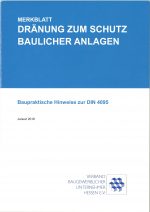 für Druckexemplare des Merkblattes Dränung zum Schutz baulicher Anlagen 
– Baupraktische Hinweise zur DIN 4095Stand: Januar 2018Dieses Merkblatt dient zur Erläuterung und der praxisorientierten Anwendung der DIN 4095 „Dränung zum Schutz baulicher Anlagen; Planung, Bemessung und Ausführung“. Es gibt Hinweise zur fehlerfreien Planung und Ausführung von Gebäudedränanlagen. Dieses Merkblatt gilt nicht für besondere Dränagezwecke, wie z. B. Dränagen zur Auftriebssicherung, Dränagen zur Ableitung von Gasen (Bodenluft, Radon etc.), Sammeldränagen für kontaminierte Sickerwässer (Deponien, Altlasten).Merkblatt 
„Dränung zum Schutz baulicher Anlagen – Baupraktische Hinweise zur DIN 4095“Anforderung per FAX FAX: (069) 9 58 09-9237Hiermit bestelle ich zum Preis von EUR 10,-- / StückAnzahl Exemplare: 		Firma: 		Straße, Hausnr.: 		PLZ Ort.: 		Ansprechpartner/-in: 		___________________________________Datum / Stempel / Unterschrift